本紙をＥ－ｍａｉｌで配信ご希望の方は総合事務局までご連絡ください。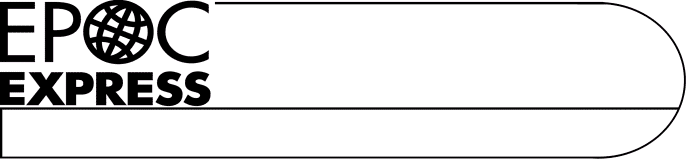 ☆資源循環分科会よりご案内サーキュラーエコノミー型ビジネス創出研究会(ビジネスセミナー)「サーキュラーエコノミー型ビジネスへの転換を目指して」EPOCでは、循環ビジネス振興のため、愛知県と共同で「循環ビジネスセミナー」を開催しています。今回は、製品の設計・生産から廃棄までの各工程、バリューチェーン全体での連携によるサーキュラーエコノミー推進の重要性に関する講演及び企業（動脈産業・静脈産業）、金融機関の立場からの事例紹介とパネルディスカッションするもので、サーキュラーエコノミーの取組を進める上で大変参考となる内容です。EPOC会員の方だけでなく、一般の方もご参加いただけます。みなさまのご参加を心よりお待ちしております。１．日　　時 ：２０２２年７月１３日(水)　１３：３０～１６：００　（受付１２：４５～）２．場　　所 ：愛知県産業労働センター(ウインクあいち)５階　小ホール2　　　　　　 （名古屋市中村区名駅四丁目4-38　TEL 052-571-6131）※公共交通機関をご利用ください。３．定　　員 ：１００名 ※定員になり次第、募集を締め切らせていただきます。４．参加費 ：無料　　　　　５．申込み　  : こちらの応募フォームよりお申込みください。https://www.epoc.gr.jp/epocform/060/なお、2022年7月29日（金）午前10時から12月20日（火）午後5時までYouTube配信します。次のURL（ＥＰＯＣチャンネル）から御視聴ください。https://www.youtube.com/channel/UCDq1tDWKyxe7jdn9Fbdgz8w６．申込締切 ：２０２２年７月１日（金）７．スケジュール：13:30～13:35　開会挨拶　13:35～14:25　基調講演「なぜ企業がサーキュラーエコノミーに移行すべきなのか」：一般社団法人サーキュラーエコノミー・ジャパン　代表理事　中石 和良　氏14:40～15:50  パネルディスカッション　　パネリスト：・トヨタ自動車（株）先進技術開発カンパニー プロジェクト領域サーキュラーエコノミー推進プロジェクト　プロジェクト長　永井 隆之　氏・株式会社ダイセキ　代表取締役社長　山本 哲也 氏・三菱ＵＦＪリサーチ＆コンサルティング（株）調査・開発本部　ソーシャルインパクト・パートナーシップ事業部プリンシパル・サステナビリティ・ストラテジスト　吉高　まり　氏　・基調講演者：中石　和良　氏　　15:50～16:00　ビジネス交流会 16:00　　　　 　閉会８．その他： 新型コロナウイルスの感染拡大状況により、開催方法やプログラムを一部変更又は中止する場合があります。　＜お問い合わせ＞ EPOC資源循環分科会事務局（株式会社デンソー 安全衛生環境部サステナブル環境戦略室内　菊池・渡辺）〒448-8661 刈谷市昭和町1-1※在宅勤務を継続しております。誠に恐れ入りますがお問い合わせは以下アドレスまでお願いします。mail：atsuo.kikuchi.j3d@jp.denso.com 　yoshinori.watanabe.j6d@jp.denso.com